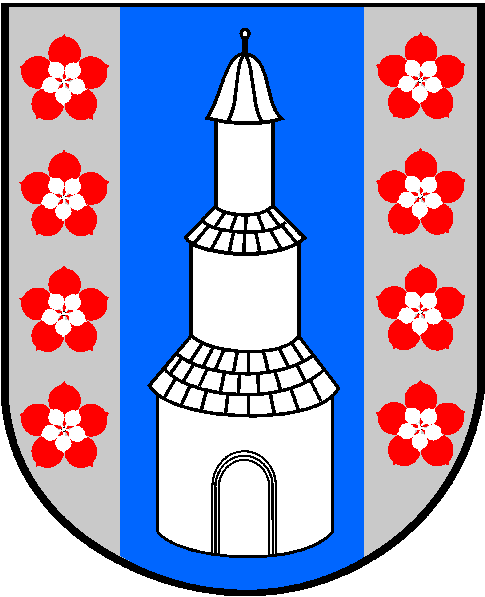 Marktgemeinde SinabelkirchenMarktgemeinde Sinabelkirchen8261 Sinabelkirchen 8Tel. 03118/2211-0; Fax. 03118/2211-22e-mail: gde@sinabelkirchen.gv.atGZ: 240-2022Sachbearbeiter: Franz SchanesNebenstelle: 12Dokument: Elternbrief_Sommerbetreuung_2022 Seite 1 von 2Parteienverkehr: 	Mo-Fr 8-12 Uhr, Fr 14 - 17 UhrSinabelkirchen, 18. Januar 2022Liebe Eltern und Erziehungsberechtigte!Auch wenn der Sommer noch in weiter Ferne scheint, das Kinderkrippen- und Kindergartenjahr endet am Freitag, dem 08. Juli 2022. Der Urlaub möchte geplant werden, die Kinderbetreuung gehört organisiert. Falls es heuer wieder Bedarf gibt, werden in unseren Einrichtungen jeweils vierwöchige „Sommergruppen“ geführt, um berufstätige Eltern zu unterstützen. Um organisatorische Vorbereitungen zu treffen und die Ansuchen beim Land Steiermark rechtzeitig einbringen zu können, bitten wir um rasche Rückmeldung.Bitte geben Sie das ausgefüllte Formular bis 04.02.2022 in der Kinderkrippe oder im Kindergarten ab.Die Sommergruppen beginnen am Montag, den 11.07.2022 und enden am Freitag, den 05.08.2022.Für die Gewährung eines Sozialstaffel-Beitragsersatzes für die Sommergruppe im Kindergarten muss extra im Gemeindeamt angesucht werden. Dieser kann gewährt werden, wenn das Kind für drei oder vier Wochen angemeldet wurde. 
Wichtig: Im Sommer gibt es keinen Busbetrieb.  Mit freundlichen Grüßen!Emanuel PfeiferBürgermeisterBedarfserhebung Sommergruppe 2022Kinderkrippe und KindergartenIch/Wir,___________________________________________________melde/n 
                                                                              Name der Eltern/Erziehungsberechtigten                                                                               
mein/unser Kind _________________________________________________ 
                                          		        Name des Kindesfür die Sommergruppe in der/imO    Kinderkrippe Sinabelkirchen O    Kindergarten Sinabelkirchen an:

 O   NEIN			O    JA,   bitte weiter ausfüllen:O   Halbtag   von 7.00 bis 13.00 Uhr                        

O   Ganztag   von _____________ bis ____________ UhrACHTUNG: 
Kürzere Anmeldung des Kindes in der Zeit von ______________bis _____________ erwünscht.---------------------------------------				------------------------------------------------------                 Datum						           Unterschrift Eltern/Erziehungs-               berechtigte